СОВЕТ ДЕПУТАТОВ ЩЁЛКОВСКОГО МУНИЦИПАЛЬНОГО РАЙОНАМОСКОВСКОЙ  ОБЛАСТИР  Е Ш Е Н И Е от 27.03.2018 № 713/71О прогнозном плане (программе) приватизации муниципального имущества  Щёлковского  муниципального  района  на  2018 годВ соответствии с Федеральными законами  от 21.12.2001 № 178-ФЗ  «О приватизации  государственного  и  муниципального  имущества», от 06.10.2003 № 131-ФЗ «Об общих принципах организации местного самоуправления в Российской Федерации», Положением о порядке управления и распоряжения имуществом, находящимся в собственности Щёлковского муниципального района Московской области, утверждённым решением Совета   депутатов  Щелковского   муниципального   района  от  18.12.2007 № 275/44,   Положением  о приватизации  муниципального имущества Щёлковского муниципального района, принятым решением Совета депутатов Щёлковского муниципального района Московской области от 02.12.2008  № 379/59,  Совет  депутатов  Щёлковского  муниципального  района Р Е Ш И Л :	1. Принять прогнозный план (программу) приватизации муниципального  имущества  Щёлковского  муниципального  района  на 
2018  год  согласно приложению к настоящему Решению.	2. Администрации Щелковского  муниципального района осуществить мероприятия по выполнению прогнозного плана (программы) приватизации муниципального  имущества  Щёлковского  муниципального  района  на 
2018 год. 3. Настоящее Решение Совета депутатов Щёлковского муниципального района «О прогнозном плане (программе) приватизации муниципального имущества Щёлковского муниципального района на 2018 год» подлежит размещению на официальном сайте Администрации Щёлковского муниципального района.Исполняющий полномочия Председателя Совета депутатов Щёлковского муниципального  района                        	             С.Г. Игнатенко                     ПРИЛОЖЕНИЕ к решению  Совета  депутатов  Щёлковского муниципального районаМосковской  области от 27.03.2018 № 713/71Прогнозный  план  (программа)  приватизации  муниципального имущества  Щёлковского  муниципального  района  на  2018 год1. Продажа акций (долей), принадлежащих муниципальному образованию Щёлковский муниципальный район в акционерных обществах (обществах с ограниченной ответственностью)2. Преобразование муниципального унитарного предприятия Щёлковского муниципального района в акционерное общество_________________________________________________________________       № п/пНаименование и местонахождение открытого акционерного обществаДоля (акции) в уставном капитале, находящиеся в собственности муниципального района (%)Доля (акции) в уставном капитале, подлежащие продаже в 2018 году (%)Номинальная стоимость доли (акций), находящихся в собственности муниципального района(тыс.руб.)Срокприватизации, способ, целесообразность1Акционерное общество «Инвест-Строй Щёлково»141100, Московская область, 
г. Щёлково, 
ул. Советская, д. 46100100Согласно отчету об определении рыночной стоимости пакета акций IV квартал, открытый  аукцион, пополнение доходной части бюджета Щёлковского муниципального района2Общество с ограниченной ответственностью «Экоинвест-Вторсырье»,141100, Московская область, 
г. Щёлково, 
ул. Заречная, д. 1452020Согласно отчету об определении рыночной стоимости долиIV квартал, в соответствии с Федеральным законом от 08.02.1998 
№ 14-ФЗ, пополнение доходной части бюджета Щёлковского муниципального района№ п/пНаименование муниципального предприятияМестонахождениеСпособ приватизацииСрок приватизации1Муниципальное унитарное предприятие Щёлковского муниципального района  «Межрайонный Щёлковский водоканал»Московская область, 
г. Щёлково,ул. Свирская, д. 1Преобразование в акционерное обществоIII-IV квартал 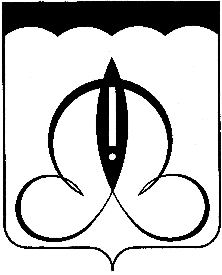 